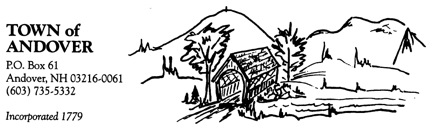 ZONING BOARD OF ADJUSTMENTAGENDAJUNE 18, 2019__________________________________________________________________7:00 p.m.		Review and approve previous minutes7:15 p.m. 		Announcements and Correspondence7:30 p.m.		Henderson Deliberations – 182 and 188 Flaghole Road 									   Tax Map (03-074-499)8:00 p.m.		Other business and Adjournment